CATTLE REPORT - January 1, 2017CATTLE REPORT - January 1, 2017CATTLE REPORT - January 1, 2017OMB No. 0535-0213  Approval Expires: 6/30/2017Project Code: 150   QID: 304011   SMetaKey: 1472Version:  A –IA, MN, WIOMB No. 0535-0213  Approval Expires: 6/30/2017Project Code: 150   QID: 304011   SMetaKey: 1472Version:  A –IA, MN, WIOMB No. 0535-0213  Approval Expires: 6/30/2017Project Code: 150   QID: 304011   SMetaKey: 1472Version:  A –IA, MN, WIOMB No. 0535-0213  Approval Expires: 6/30/2017Project Code: 150   QID: 304011   SMetaKey: 1472Version:  A –IA, MN, WI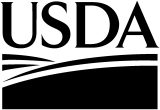 United StatesDepartment ofAgriculture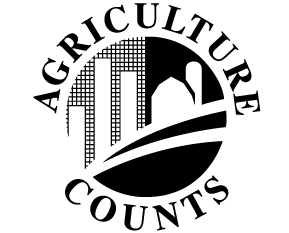 NATIONALAGRICULTURALSTATISTICSSERVICEUSDA/NASSUpper Midwest Region 210 Walnut St., #833
Des Moines, IA 50309 Phone:  1-800-772-0825 Fax:  1-855-415-3687E-mail:  NASSRFOUMR@nass.usda.gov USDA/NASSUpper Midwest Region 210 Walnut St., #833
Des Moines, IA 50309 Phone:  1-800-772-0825 Fax:  1-855-415-3687E-mail:  NASSRFOUMR@nass.usda.gov The information you provide will be used for statistical purposes only.  Your responses will be kept confidential and any person who willfully discloses ANY identifiable information about you or your operation is subject to a jail term, a fine, or both.  This survey is conducted in accordance with the Confidential Information Protection provisions of Title V, Subtitle A, Public Law 107–347, and other applicable Federal laws.  For more information on how we protect your information please visit:  https://www.nass.usda.gov/confidentiality.  Response to this survey is voluntary.According to the Paperwork Reduction Act of 1995, an agency may not conduct or sponsor, and a person is not required to respond to, a collection of information unless it displays a valid OMB control number. The valid OMB number is 0535-0213.  The time required to complete this information collection is estimated to average 20 minutes per response, including the time for reviewing instructions, searching existing data sources, gathering and maintaining the data needed, and completing and reviewing the collection of information.The information you provide will be used for statistical purposes only.  Your responses will be kept confidential and any person who willfully discloses ANY identifiable information about you or your operation is subject to a jail term, a fine, or both.  This survey is conducted in accordance with the Confidential Information Protection provisions of Title V, Subtitle A, Public Law 107–347, and other applicable Federal laws.  For more information on how we protect your information please visit:  https://www.nass.usda.gov/confidentiality.  Response to this survey is voluntary.According to the Paperwork Reduction Act of 1995, an agency may not conduct or sponsor, and a person is not required to respond to, a collection of information unless it displays a valid OMB control number. The valid OMB number is 0535-0213.  The time required to complete this information collection is estimated to average 20 minutes per response, including the time for reviewing instructions, searching existing data sources, gathering and maintaining the data needed, and completing and reviewing the collection of information.The information you provide will be used for statistical purposes only.  Your responses will be kept confidential and any person who willfully discloses ANY identifiable information about you or your operation is subject to a jail term, a fine, or both.  This survey is conducted in accordance with the Confidential Information Protection provisions of Title V, Subtitle A, Public Law 107–347, and other applicable Federal laws.  For more information on how we protect your information please visit:  https://www.nass.usda.gov/confidentiality.  Response to this survey is voluntary.According to the Paperwork Reduction Act of 1995, an agency may not conduct or sponsor, and a person is not required to respond to, a collection of information unless it displays a valid OMB control number. The valid OMB number is 0535-0213.  The time required to complete this information collection is estimated to average 20 minutes per response, including the time for reviewing instructions, searching existing data sources, gathering and maintaining the data needed, and completing and reviewing the collection of information.The information you provide will be used for statistical purposes only.  Your responses will be kept confidential and any person who willfully discloses ANY identifiable information about you or your operation is subject to a jail term, a fine, or both.  This survey is conducted in accordance with the Confidential Information Protection provisions of Title V, Subtitle A, Public Law 107–347, and other applicable Federal laws.  For more information on how we protect your information please visit:  https://www.nass.usda.gov/confidentiality.  Response to this survey is voluntary.According to the Paperwork Reduction Act of 1995, an agency may not conduct or sponsor, and a person is not required to respond to, a collection of information unless it displays a valid OMB control number. The valid OMB number is 0535-0213.  The time required to complete this information collection is estimated to average 20 minutes per response, including the time for reviewing instructions, searching existing data sources, gathering and maintaining the data needed, and completing and reviewing the collection of information.The information you provide will be used for statistical purposes only.  Your responses will be kept confidential and any person who willfully discloses ANY identifiable information about you or your operation is subject to a jail term, a fine, or both.  This survey is conducted in accordance with the Confidential Information Protection provisions of Title V, Subtitle A, Public Law 107–347, and other applicable Federal laws.  For more information on how we protect your information please visit:  https://www.nass.usda.gov/confidentiality.  Response to this survey is voluntary.According to the Paperwork Reduction Act of 1995, an agency may not conduct or sponsor, and a person is not required to respond to, a collection of information unless it displays a valid OMB control number. The valid OMB number is 0535-0213.  The time required to complete this information collection is estimated to average 20 minutes per response, including the time for reviewing instructions, searching existing data sources, gathering and maintaining the data needed, and completing and reviewing the collection of information.The information you provide will be used for statistical purposes only.  Your responses will be kept confidential and any person who willfully discloses ANY identifiable information about you or your operation is subject to a jail term, a fine, or both.  This survey is conducted in accordance with the Confidential Information Protection provisions of Title V, Subtitle A, Public Law 107–347, and other applicable Federal laws.  For more information on how we protect your information please visit:  https://www.nass.usda.gov/confidentiality.  Response to this survey is voluntary.According to the Paperwork Reduction Act of 1995, an agency may not conduct or sponsor, and a person is not required to respond to, a collection of information unless it displays a valid OMB control number. The valid OMB number is 0535-0213.  The time required to complete this information collection is estimated to average 20 minutes per response, including the time for reviewing instructions, searching existing data sources, gathering and maintaining the data needed, and completing and reviewing the collection of information.The information you provide will be used for statistical purposes only.  Your responses will be kept confidential and any person who willfully discloses ANY identifiable information about you or your operation is subject to a jail term, a fine, or both.  This survey is conducted in accordance with the Confidential Information Protection provisions of Title V, Subtitle A, Public Law 107–347, and other applicable Federal laws.  For more information on how we protect your information please visit:  https://www.nass.usda.gov/confidentiality.  Response to this survey is voluntary.According to the Paperwork Reduction Act of 1995, an agency may not conduct or sponsor, and a person is not required to respond to, a collection of information unless it displays a valid OMB control number. The valid OMB number is 0535-0213.  The time required to complete this information collection is estimated to average 20 minutes per response, including the time for reviewing instructions, searching existing data sources, gathering and maintaining the data needed, and completing and reviewing the collection of information.The information you provide will be used for statistical purposes only.  Your responses will be kept confidential and any person who willfully discloses ANY identifiable information about you or your operation is subject to a jail term, a fine, or both.  This survey is conducted in accordance with the Confidential Information Protection provisions of Title V, Subtitle A, Public Law 107–347, and other applicable Federal laws.  For more information on how we protect your information please visit:  https://www.nass.usda.gov/confidentiality.  Response to this survey is voluntary.According to the Paperwork Reduction Act of 1995, an agency may not conduct or sponsor, and a person is not required to respond to, a collection of information unless it displays a valid OMB control number. The valid OMB number is 0535-0213.  The time required to complete this information collection is estimated to average 20 minutes per response, including the time for reviewing instructions, searching existing data sources, gathering and maintaining the data needed, and completing and reviewing the collection of information.The information you provide will be used for statistical purposes only.  Your responses will be kept confidential and any person who willfully discloses ANY identifiable information about you or your operation is subject to a jail term, a fine, or both.  This survey is conducted in accordance with the Confidential Information Protection provisions of Title V, Subtitle A, Public Law 107–347, and other applicable Federal laws.  For more information on how we protect your information please visit:  https://www.nass.usda.gov/confidentiality.  Response to this survey is voluntary.According to the Paperwork Reduction Act of 1995, an agency may not conduct or sponsor, and a person is not required to respond to, a collection of information unless it displays a valid OMB control number. The valid OMB number is 0535-0213.  The time required to complete this information collection is estimated to average 20 minutes per response, including the time for reviewing instructions, searching existing data sources, gathering and maintaining the data needed, and completing and reviewing the collection of information.StatePOIDTractSubtr.__ ____ __ __ __ __ __ __ __ ____ ____ __1.	[Verify name and mailing address of this operation. Make any corrections necessary (including the correct operation name) on the label and continue.]	 [Check if name label verified]2.	Were any cattle or calves, regardless of ownership, on this operation on January 1, 2017 or at any time during 2016?  (Cattle and calves on grazing land leased on a fee per head or animal unit month (AUM) basis should be included by the cattle owner, excluded by the land owner.)  Yes – [Go to Item 3.]  No – a.  Will there be any cattle or calves, regardless			of ownership, on this operation during 2017?			  Yes – [Enter code 1.]			  Don't Know – [Enter code 2.]			  No – [Enter code 3.]. . . . . . . . . . . . . . . . . . . . . . . . . . . . . . . . . . . . . . . . . . . . . . . . . .   Yes – [Go to Item 3.]  No – a.  Will there be any cattle or calves, regardless			of ownership, on this operation during 2017?			  Yes – [Enter code 1.]			  Don't Know – [Enter code 2.]			  No – [Enter code 3.]. . . . . . . . . . . . . . . . . . . . . . . . . . . . . . . . . . . . . . . . . . . . . . . . . . 493			  b.  Were you (the individual named on the label) operating a farm or ranch on January 1, 2017?			  b.  Were you (the individual named on the label) operating a farm or ranch on January 1, 2017?				 Yes – [Go to Section 3.]		 No – [Go to Section 2.]3.	Are the day-to-day decisions for this operation made by one individual, a hired manager, or partners? [Check one]3.	Are the day-to-day decisions for this operation made by one individual, a hired manager, or partners? [Check one]3.	Are the day-to-day decisions for this operation made by one individual, a hired manager, or partners? [Check one] One individual – [Go to Section 1.] A hired manager – [Go to Section 1.] Partners – How many partners make the day-to-day decisions?Number of Partners[Enter number of partners, including the partner named on the label. Identify the other person(s)in this partnership in the boxes on page 2, then continue with Section 1.]. . . . . . . . . . . . . . . . . . . . . . . . .  [Enter number of partners, including the partner named on the label. Identify the other person(s)in this partnership in the boxes on page 2, then continue with Section 1.]. . . . . . . . . . . . . . . . . . . . . . . . .  [Enter number of partners, including the partner named on the label. Identify the other person(s)in this partnership in the boxes on page 2, then continue with Section 1.]. . . . . . . . . . . . . . . . . . . . . . . . .  [Enter number of partners, including the partner named on the label. Identify the other person(s)in this partnership in the boxes on page 2, then continue with Section 1.]. . . . . . . . . . . . . . . . . . . . . . . . .  Office UseOffice UseOffice Use9921993099414. Please identify the other person(s) in this partnership, then continue.[Verify partners’ names and make necessary corrections if names have already been entered.]Please identify the other person(s) in this partnership, then continue.[Verify partners’ names and make necessary corrections if names have already been entered.]Please identify the other person(s) in this partnership, then continue.[Verify partners’ names and make necessary corrections if names have already been entered.]Please identify the other person(s) in this partnership, then continue.[Verify partners’ names and make necessary corrections if names have already been entered.]Please identify the other person(s) in this partnership, then continue.[Verify partners’ names and make necessary corrections if names have already been entered.]Please identify the other person(s) in this partnership, then continue.[Verify partners’ names and make necessary corrections if names have already been entered.]Please identify the other person(s) in this partnership, then continue.[Verify partners’ names and make necessary corrections if names have already been entered.]Please identify the other person(s) in this partnership, then continue.[Verify partners’ names and make necessary corrections if names have already been entered.] [Check if verified]  [Check if verified] Office UseName:__________________________________Phone: (______) __________________ Phone: (______) __________________ Phone: (______) __________________ Phone: (______) __________________ Phone: (______) __________________ Phone: (______) __________________ Stratum(First)                       (Middle)                      (Last)9922Address:_____________________________________________________ ___________________ ___________________ ____ ____ _______ Ind. Op.(Rt. or St.)(City)(City)(City)(State)(State)(Zip)9924Did this partner operate land individually on June 1, 2016?Did this partner operate land individually on June 1, 2016?Did this partner operate land individually on June 1, 2016?  Yes		   No  Yes		   No  Yes		   No  Yes		   No  Yes		   No [Check if verified]  [Check if verified] Office UseName:__________________________________Phone: (______) __________________ Phone: (______) __________________ Phone: (______) __________________ Phone: (______) __________________ Phone: (______) __________________ Stratum(First)                       (Middle)                      (Last)9923Address:_____________________________________________________ ___________________ ___________________ ____ _______ Ind. Op.(Rt. or St.)(City)(City)(City)(State)(Zip)9924Did this partner operate land individually on June 1, 2016?Did this partner operate land individually on June 1, 2016?Did this partner operate land individually on June 1, 2016?  Yes		   No  Yes		   No  Yes		   No  Yes		   No [Check if verified]  [Check if verified] Office UseName:__________________________________Phone: (______) __________________ Phone: (______) __________________ Phone: (______) __________________ Phone: (______) __________________ Phone: (______) __________________ Stratum(First)                       (Middle)                      (Last)9927Address:_____________________________________________________ ___________________ ___________________ ____ _______ Ind. Op.(Rt. or St.)(City)(City)(City)(State)(Zip)9924Did this partner operate land individually on June 1, 2016?Did this partner operate land individually on June 1, 2016?Did this partner operate land individually on June 1, 2016?  Yes		   No  Yes		   No  Yes		   No  Yes		   No [Check if verified]  [Check if verified] Office UseName:__________________________________Phone: (______) __________________ Phone: (______) __________________ Phone: (______) __________________ Phone: (______) __________________ Phone: (______) __________________ Phone: (______) __________________ Stratum(First)                       (Middle)                      (Last)9928Address:_____________________________________________________ ___________________ ___________________ ____ ____ _______ Ind. Op.(Rt. or St.)(City)(City)(City)(State)(State)(Zip)9924Did this partner operate land individually on June 1, 2016?Did this partner operate land individually on June 1, 2016?Did this partner operate land individually on June 1, 2016?  Yes		   No  Yes		   No  Yes		   No  Yes		   No  Yes		   NoSection 1 – Cattle and Calves 1. 	On January 1, 2017 were any cattle and calves, regardless of ownership, on the total acres operated? (Cattle and calves on grazing land leased on a fee per head or animal unit month (AUM) basis should be included by the cattle owner, excluded by the land owner.)1. 	On January 1, 2017 were any cattle and calves, regardless of ownership, on the total acres operated? (Cattle and calves on grazing land leased on a fee per head or animal unit month (AUM) basis should be included by the cattle owner, excluded by the land owner.)	  Yes – [Go to Item 2.]	  No – Were any cattle or calves, regardless of ownership,			  on the total acres operated at any time during 2016?	  Yes – [Go to Item 2.]	  No – Were any cattle or calves, regardless of ownership,			  on the total acres operated at any time during 2016?			   Yes – [Go to Item 4b.]			   No – [Go to Section 3.]2. 	Of the total number of cattle and calves on hand January 1, how many were:2. 	Of the total number of cattle and calves on hand January 1, how many were:2. 	Of the total number of cattle and calves on hand January 1, how many were:2. 	Of the total number of cattle and calves on hand January 1, how many were:2. 	Of the total number of cattle and calves on hand January 1, how many were:2. 	Of the total number of cattle and calves on hand January 1, how many were:2. 	Of the total number of cattle and calves on hand January 1, how many were:a. 	beef cows, including beef heifers that had calved? . . . . . . . . . . . . . . . . . . . . . . . . . . . . . . . . . . a. 	beef cows, including beef heifers that had calved? . . . . . . . . . . . . . . . . . . . . . . . . . . . . . . . . . . a. 	beef cows, including beef heifers that had calved? . . . . . . . . . . . . . . . . . . . . . . . . . . . . . . . . . . a. 	beef cows, including beef heifers that had calved? . . . . . . . . . . . . . . . . . . . . . . . . . . . . . . . . . . a. 	beef cows, including beef heifers that had calved? . . . . . . . . . . . . . . . . . . . . . . . . . . . . . . . . . . a. 	beef cows, including beef heifers that had calved? . . . . . . . . . . . . . . . . . . . . . . . . . . . . . . . . . . +351b. 	 milk cows, including any dry cows or milk heifers that had calved?	 (Exclude any heifers not yet freshened.)  [If no milk cows, go to Item 2c.] . . . . . . . . . . . . . . . . b. 	 milk cows, including any dry cows or milk heifers that had calved?	 (Exclude any heifers not yet freshened.)  [If no milk cows, go to Item 2c.] . . . . . . . . . . . . . . . . b. 	 milk cows, including any dry cows or milk heifers that had calved?	 (Exclude any heifers not yet freshened.)  [If no milk cows, go to Item 2c.] . . . . . . . . . . . . . . . . b. 	 milk cows, including any dry cows or milk heifers that had calved?	 (Exclude any heifers not yet freshened.)  [If no milk cows, go to Item 2c.] . . . . . . . . . . . . . . . . b. 	 milk cows, including any dry cows or milk heifers that had calved?	 (Exclude any heifers not yet freshened.)  [If no milk cows, go to Item 2c.] . . . . . . . . . . . . . . . . b. 	 milk cows, including any dry cows or milk heifers that had calved?	 (Exclude any heifers not yet freshened.)  [If no milk cows, go to Item 2c.] . . . . . . . . . . . . . . . . +352(i)   How many cows were milked on January 1? . . . . . . . . . . . . . . . . . . . . . . . . (i)   How many cows were milked on January 1? . . . . . . . . . . . . . . . . . . . . . . . . (i)   How many cows were milked on January 1? . . . . . . . . . . . . . . . . . . . . . . . . (i)   How many cows were milked on January 1? . . . . . . . . . . . . . . . . . . . . . . . . 349349349(ii)   How much milk was produced that day?	(Only one day’s production.) . . . . . . . . . . . . . . . . . . 502Gals.OR501Lbs.Lbs.c. 	bulls weighing 500 pounds or more? . . . . . . . . . . . . . . . . . . . . . . . . . . . . . . . . . . . . . . . . . . . . . c. 	bulls weighing 500 pounds or more? . . . . . . . . . . . . . . . . . . . . . . . . . . . . . . . . . . . . . . . . . . . . . c. 	bulls weighing 500 pounds or more? . . . . . . . . . . . . . . . . . . . . . . . . . . . . . . . . . . . . . . . . . . . . . c. 	bulls weighing 500 pounds or more? . . . . . . . . . . . . . . . . . . . . . . . . . . . . . . . . . . . . . . . . . . . . . c. 	bulls weighing 500 pounds or more? . . . . . . . . . . . . . . . . . . . . . . . . . . . . . . . . . . . . . . . . . . . . . c. 	bulls weighing 500 pounds or more? . . . . . . . . . . . . . . . . . . . . . . . . . . . . . . . . . . . . . . . . . . . . . +353d. 	heifers that had not calved, weighing 500 pounds or more:d. 	heifers that had not calved, weighing 500 pounds or more:d. 	heifers that had not calved, weighing 500 pounds or more:d. 	heifers that had not calved, weighing 500 pounds or more:d. 	heifers that had not calved, weighing 500 pounds or more:d. 	heifers that had not calved, weighing 500 pounds or more:d. 	heifers that had not calved, weighing 500 pounds or more:(i) 	for beef cow replacement? . . . . . . . . . . . . . . . . . . . . . . . . . . . . . . . . . . . . . . . . . . . . . . . . . . (i) 	for beef cow replacement? . . . . . . . . . . . . . . . . . . . . . . . . . . . . . . . . . . . . . . . . . . . . . . . . . . (i) 	for beef cow replacement? . . . . . . . . . . . . . . . . . . . . . . . . . . . . . . . . . . . . . . . . . . . . . . . . . . (i) 	for beef cow replacement? . . . . . . . . . . . . . . . . . . . . . . . . . . . . . . . . . . . . . . . . . . . . . . . . . . (i) 	for beef cow replacement? . . . . . . . . . . . . . . . . . . . . . . . . . . . . . . . . . . . . . . . . . . . . . . . . . . (i) 	for beef cow replacement? . . . . . . . . . . . . . . . . . . . . . . . . . . . . . . . . . . . . . . . . . . . . . . . . . . +354(a)  How many of these beef cow replacement heifers	are expected to calve during 2017? . . . . . . . . . . . . . . . . . . . . . . . . . . . . (a)  How many of these beef cow replacement heifers	are expected to calve during 2017? . . . . . . . . . . . . . . . . . . . . . . . . . . . . (a)  How many of these beef cow replacement heifers	are expected to calve during 2017? . . . . . . . . . . . . . . . . . . . . . . . . . . . . (a)  How many of these beef cow replacement heifers	are expected to calve during 2017? . . . . . . . . . . . . . . . . . . . . . . . . . . . . 376376376(ii) 	for milk cow replacement? . . . . . . . . . . . . . . . . . . . . . . . . . . . . . . . . . . . . . . . . . . . . . . . . . . (ii) 	for milk cow replacement? . . . . . . . . . . . . . . . . . . . . . . . . . . . . . . . . . . . . . . . . . . . . . . . . . . (ii) 	for milk cow replacement? . . . . . . . . . . . . . . . . . . . . . . . . . . . . . . . . . . . . . . . . . . . . . . . . . . (ii) 	for milk cow replacement? . . . . . . . . . . . . . . . . . . . . . . . . . . . . . . . . . . . . . . . . . . . . . . . . . . (ii) 	for milk cow replacement? . . . . . . . . . . . . . . . . . . . . . . . . . . . . . . . . . . . . . . . . . . . . . . . . . . (ii) 	for milk cow replacement? . . . . . . . . . . . . . . . . . . . . . . . . . . . . . . . . . . . . . . . . . . . . . . . . . . +355(a)   How many of these milk cow replacement heifers	are expected to calve during 2017? . . . . . . . . . . . . . . . . . . . . . . . . . . . . (a)   How many of these milk cow replacement heifers	are expected to calve during 2017? . . . . . . . . . . . . . . . . . . . . . . . . . . . . (a)   How many of these milk cow replacement heifers	are expected to calve during 2017? . . . . . . . . . . . . . . . . . . . . . . . . . . . . (a)   How many of these milk cow replacement heifers	are expected to calve during 2017? . . . . . . . . . . . . . . . . . . . . . . . . . . . . 377377377(iii) 	other heifers 500 pounds or more? . . . . . . . . . . . . . . . . . . . . . . . . . . . . . . . . . . . . . . . . . . . (iii) 	other heifers 500 pounds or more? . . . . . . . . . . . . . . . . . . . . . . . . . . . . . . . . . . . . . . . . . . . (iii) 	other heifers 500 pounds or more? . . . . . . . . . . . . . . . . . . . . . . . . . . . . . . . . . . . . . . . . . . . (iii) 	other heifers 500 pounds or more? . . . . . . . . . . . . . . . . . . . . . . . . . . . . . . . . . . . . . . . . . . . (iii) 	other heifers 500 pounds or more? . . . . . . . . . . . . . . . . . . . . . . . . . . . . . . . . . . . . . . . . . . . (iii) 	other heifers 500 pounds or more? . . . . . . . . . . . . . . . . . . . . . . . . . . . . . . . . . . . . . . . . . . . +356e. 	steers weighing 500 pounds or more? . . . . . . . . . . . . . . . . . . . . . . . . . . . . . . . . . . . . . . . . . . . . e. 	steers weighing 500 pounds or more? . . . . . . . . . . . . . . . . . . . . . . . . . . . . . . . . . . . . . . . . . . . . e. 	steers weighing 500 pounds or more? . . . . . . . . . . . . . . . . . . . . . . . . . . . . . . . . . . . . . . . . . . . . e. 	steers weighing 500 pounds or more? . . . . . . . . . . . . . . . . . . . . . . . . . . . . . . . . . . . . . . . . . . . . e. 	steers weighing 500 pounds or more? . . . . . . . . . . . . . . . . . . . . . . . . . . . . . . . . . . . . . . . . . . . . e. 	steers weighing 500 pounds or more? . . . . . . . . . . . . . . . . . . . . . . . . . . . . . . . . . . . . . . . . . . . . +357f. 	heifer, steer, and bull calves weighing less than 500 pounds, including newborn calves? . . . . f. 	heifer, steer, and bull calves weighing less than 500 pounds, including newborn calves? . . . . f. 	heifer, steer, and bull calves weighing less than 500 pounds, including newborn calves? . . . . f. 	heifer, steer, and bull calves weighing less than 500 pounds, including newborn calves? . . . . f. 	heifer, steer, and bull calves weighing less than 500 pounds, including newborn calves? . . . . f. 	heifer, steer, and bull calves weighing less than 500 pounds, including newborn calves? . . . . +3583. 	[Add Items 2a through 2f and verify the total.]	Then the total cattle and calves on hand January 1 was: . . . . . . . . . . . . . . . . . . . . . . . . . . . . . . . . . 3. 	[Add Items 2a through 2f and verify the total.]	Then the total cattle and calves on hand January 1 was: . . . . . . . . . . . . . . . . . . . . . . . . . . . . . . . . . 3. 	[Add Items 2a through 2f and verify the total.]	Then the total cattle and calves on hand January 1 was: . . . . . . . . . . . . . . . . . . . . . . . . . . . . . . . . . 3. 	[Add Items 2a through 2f and verify the total.]	Then the total cattle and calves on hand January 1 was: . . . . . . . . . . . . . . . . . . . . . . . . . . . . . . . . . 3. 	[Add Items 2a through 2f and verify the total.]	Then the total cattle and calves on hand January 1 was: . . . . . . . . . . . . . . . . . . . . . . . . . . . . . . . . . 3. 	[Add Items 2a through 2f and verify the total.]	Then the total cattle and calves on hand January 1 was: . . . . . . . . . . . . . . . . . . . . . . . . . . . . . . . . . 3. 	[Add Items 2a through 2f and verify the total.]	Then the total cattle and calves on hand January 1 was: . . . . . . . . . . . . . . . . . . . . . . . . . . . . . . . . . 3. 	[Add Items 2a through 2f and verify the total.]	Then the total cattle and calves on hand January 1 was: . . . . . . . . . . . . . . . . . . . . . . . . . . . . . . . . . 3. 	[Add Items 2a through 2f and verify the total.]	Then the total cattle and calves on hand January 1 was: . . . . . . . . . . . . . . . . . . . . . . . . . . . . . . . . . 3. 	[Add Items 2a through 2f and verify the total.]	Then the total cattle and calves on hand January 1 was: . . . . . . . . . . . . . . . . . . . . . . . . . . . . . . . . . 3. 	[Add Items 2a through 2f and verify the total.]	Then the total cattle and calves on hand January 1 was: . . . . . . . . . . . . . . . . . . . . . . . . . . . . . . . . . 3. 	[Add Items 2a through 2f and verify the total.]	Then the total cattle and calves on hand January 1 was: . . . . . . . . . . . . . . . . . . . . . . . . . . . . . . . . . =350Calf Crop for 2016 (Calves born on grazing land leased on a fee per head or animal unitmonth (AUM) basis should be included by the cattle owner, excluded by the land owner.)Calf Crop for 2016 (Calves born on grazing land leased on a fee per head or animal unitmonth (AUM) basis should be included by the cattle owner, excluded by the land owner.)4. 	Of the calves born on the total acres operated during 2016, how many:	(Exclude calves purchased.)4. 	Of the calves born on the total acres operated during 2016, how many:	(Exclude calves purchased.)a. 	were on hand January 1, 2017?. . . . . . . . . . . . . . . . . . . . . . . . . . . . . . . . . . . . . . . . . . . . . . . . . +363b. 	(Of the calves born on the total acres operated during 2016, how many)	were sold, moved off this operation, or slaughtered by January 1?. . . . . . . . . . . . . . . . . . . . . +364c. 	had died by January 1? (Exclude calves born dead.). . . . . . . . . . . . . . . . . . . . . . . . . . . . . . . . +3655. 	[Add items 4a through 4c and verify the total.]	Then the total calves born during 2016 was:. . . . . . . . . . . . . . . . . . . . . . . . . . . . . . . . . . . . . . . . . . . 5. 	[Add items 4a through 4c and verify the total.]	Then the total calves born during 2016 was:. . . . . . . . . . . . . . . . . . . . . . . . . . . . . . . . . . . . . . . . . . . =366a. 	Of these calves born, how many were born in the six month period,	July 1 through December 31, 2016?. . . . . . . . . . . . . . . . . . . . . . . . . . . . . . . . . . . . . . . . . . . . . . . . a. 	Of these calves born, how many were born in the six month period,	July 1 through December 31, 2016?. . . . . . . . . . . . . . . . . . . . . . . . . . . . . . . . . . . . . . . . . . . . . . . . a. 	Of these calves born, how many were born in the six month period,	July 1 through December 31, 2016?. . . . . . . . . . . . . . . . . . . . . . . . . . . . . . . . . . . . . . . . . . . . . . . . a. 	Of these calves born, how many were born in the six month period,	July 1 through December 31, 2016?. . . . . . . . . . . . . . . . . . . . . . . . . . . . . . . . . . . . . . . . . . . . . . . . 341Deaths and Losses (Cattle and calves that died or were lost on grazing land leased on a fee per heador animal unit month (AUM) basis should be included by the cattle owner, excluded by the land owner.)Deaths and Losses (Cattle and calves that died or were lost on grazing land leased on a fee per heador animal unit month (AUM) basis should be included by the cattle owner, excluded by the land owner.)6.	How many cattle weighing 500 pounds or more died or were lost from all causes during 2016?. . . 3677.	How many calves weighing less than 500 pounds died or were lost from all causes during 2016?  (Exclude calves born dead.). . . . . . . . . . . . . . . . . . . . . . . . . . . . . . . . . . . . . . . . . . . . . . . . . . . . . . . . . 7.	How many calves weighing less than 500 pounds died or were lost from all causes during 2016?  (Exclude calves born dead.). . . . . . . . . . . . . . . . . . . . . . . . . . . . . . . . . . . . . . . . . . . . . . . . . . . . . . . . . 368Cattle and Calves On FeedCattle and Calves On FeedCattle and Calves On FeedWe need to know about the cattle and calves on feed for the slaughter market.Their ration would include grain, silage, hay, or protein supplement.We need to know about the cattle and calves on feed for the slaughter market.Their ration would include grain, silage, hay, or protein supplement.We need to know about the cattle and calves on feed for the slaughter market.Their ration would include grain, silage, hay, or protein supplement.8.	Are there any cattle and calves on feed, regardless of ownership, on the total acres	operated that will be shipped directly from your feedlot to slaughter market?		Include cattle being fed by you for others.		Exclude any of your cattle being custom fed in feedlots operated by others.		Exclude cattle being “backgrounded only” for sale as feeders, for later placement		on feed in another feedlot, or to be returned to pasture.		Exclude “Cows and Bulls” on feed.8.	Are there any cattle and calves on feed, regardless of ownership, on the total acres	operated that will be shipped directly from your feedlot to slaughter market?		Include cattle being fed by you for others.		Exclude any of your cattle being custom fed in feedlots operated by others.		Exclude cattle being “backgrounded only” for sale as feeders, for later placement		on feed in another feedlot, or to be returned to pasture.		Exclude “Cows and Bulls” on feed.8.	Are there any cattle and calves on feed, regardless of ownership, on the total acres	operated that will be shipped directly from your feedlot to slaughter market?		Include cattle being fed by you for others.		Exclude any of your cattle being custom fed in feedlots operated by others.		Exclude cattle being “backgrounded only” for sale as feeders, for later placement		on feed in another feedlot, or to be returned to pasture.		Exclude “Cows and Bulls” on feed.	  Yes – [Go to Item 9.] No – Did you operate a feedlot or feeding facility on the total		 acres operated at any time since January 1, 2016? No – Did you operate a feedlot or feeding facility on the total		 acres operated at any time since January 1, 2016? Yes – [Go to Item 10.] No – [Go to Item 12.]9.	How many cattle and calves were on feed January 1 that will	be shipped directly from your feedlot to slaughter market? . . . . . . . . . . . . . . . . . . . . . . . . . . . . . . . . . . . . . . . . . .  65210.	What was the total capacity of your feedlot on January 1? . . . . . . . . . . . . . . . . . . . . . . . . . . . . . . . . . 676[If capacity is 1,000 or greater, skip Item 11.] [If capacity is 1,000 or greater, skip Item 11.] 11.	During 2016, how many cattle and calves on feed were	shipped directly to slaughter market from your feedlot? . . . . . . . . . . . . . . . . . . . . . . . . . . . . . . . . . . . . 678Inventory Values for Cattle and Calves on hand January 1, 2017.12. 	What is the average value per head of the following:	[Report to nearest dollar.]a. 	Beef cows? . . . . . . . . . . . . . . . . . . . . . . . . . . . . . . . . . . . . . . . . . . . . . . . . . . . . . . . . . . $ per Head190b. 	Heifers kept for beef cow replacement weighing 500 pounds or more? . . . . . . . . . . . $ per Head192c. 	Milk cows? . . . . . . . . . . . . . . . . . . . . . . . . . . . . . . . . . . . . . . . . . . . . . . . . . . . . . . . . . . $ per Head266d. 	Heifers kept for milk cow replacement weighing 500 pounds or more? . . . . . . . . . . . . $ per Head267e.	Bulls weighing 500 pounds or more? . . . . . . . . . . . . . . . . . . . . . . . . . . . . . . . . . . . . . . $ per Head191f.	Other heifers weighing 500 pounds or more? . . . . . . . . . . . . . . . . . . . . . . . . . . . . . . . $ per Head195g.	Steers weighing 500 pounds or more? . . . . . . . . . . . . . . . . . . . . . . . . . . . . . . . . . . . . $ per Head196h.	Calves weighing less than 500 pounds? . . . . . . . . . . . . . . . . . . . . . . . . . . . . . . . . . . . $ per Head197Slaughter for Consumption by this Operation (regardless of ownership)13. 	During 2016, how many cattle and calves were custom slaughtered	at commercial establishments for consumption by this operation?. . . . . . . . . . . . 13. 	During 2016, how many cattle and calves were custom slaughtered	at commercial establishments for consumption by this operation?. . . . . . . . . . . . CattleCalves13. 	During 2016, how many cattle and calves were custom slaughtered	at commercial establishments for consumption by this operation?. . . . . . . . . . . . 13. 	During 2016, how many cattle and calves were custom slaughtered	at commercial establishments for consumption by this operation?. . . . . . . . . . . . 26826914. 	During 2016, how many cattle and calves were slaughtered on this	operation for consumption by this operation?  (Include mobile	slaughtering.  Exclude custom slaughter at commercial establishments.). . . . . . . . 14. 	During 2016, how many cattle and calves were slaughtered on this	operation for consumption by this operation?  (Include mobile	slaughtering.  Exclude custom slaughter at commercial establishments.). . . . . . . . 2702711 – Incomplete, has cattle2 – Incomplete, cattle presence unknown4983 – Valid ZeroSkip to next page		OrSpace for Notes and CommentsSkip to next page		OrSpace for Notes and CommentsSection 2 – Change in Operator [Complete this section only if the answers to items 2 and 2b on the front page are both “No.”][Complete this section only if the answers to items 2 and 2b on the front page are both “No.”]1.	Has the operation named on the label been sold, rented, or turned over to someone else?1.	Has the operation named on the label been sold, rented, or turned over to someone else?	 Yes – [Continue.]				  No – [Go to Item 1a.] 1a.	Will the land be used for any agricultural 	purpose by you (the operator), or anyone 	else in the next year? (Including growing 	crops or raising livestock.)	  Yes	 	  Don't Know		  No	[Regardless of answer to above, write a note 	to explain the situation, then go to Section 3.]	__________________________________	__________________________________	__________________________________2.	Was the operator (name on label) operating a farm or ranch	on June 1, 2016?	 Yes – [Continue.]				  No – [Continue.]1a.	Will the land be used for any agricultural 	purpose by you (the operator), or anyone 	else in the next year? (Including growing 	crops or raising livestock.)	  Yes	 	  Don't Know		  No	[Regardless of answer to above, write a note 	to explain the situation, then go to Section 3.]	__________________________________	__________________________________	__________________________________3.	Please provide the following information for the operation that has taken over the land:1a.	Will the land be used for any agricultural 	purpose by you (the operator), or anyone 	else in the next year? (Including growing 	crops or raising livestock.)	  Yes	 	  Don't Know		  No	[Regardless of answer to above, write a note 	to explain the situation, then go to Section 3.]	__________________________________	__________________________________	__________________________________a.	What is the name and address of the new operation?	Operation Name: ____________________________ 	Operator Name: _____________________________ 	Address: ___________________________________ 	City: : ____  Zip: ______	Phone: (______)_____________________ 1a.	Will the land be used for any agricultural 	purpose by you (the operator), or anyone 	else in the next year? (Including growing 	crops or raising livestock.)	  Yes	 	  Don't Know		  No	[Regardless of answer to above, write a note 	to explain the situation, then go to Section 3.]	__________________________________	__________________________________	__________________________________b.	Was the [Item 3a] new operation in business before June 1, 2016?	  Yes – [Go to Section 3.]		  No – [Continue.]b.	Was the [Item 3a] new operation in business before June 1, 2016?	  Yes – [Go to Section 3.]		  No – [Continue.]c.	Is the [Item 3a] new operation managed?	  Yes – [Go to Section 3.]		  No – [Continue.] c.	Is the [Item 3a] new operation managed?	  Yes – [Go to Section 3.]		  No – [Continue.] d.	Were any individuals associated with the [Item 3a] operation operating land individually before June 1, 2016?	  Yes – [Go to Section 3.]		  No – [Go to Section 3.]d.	Were any individuals associated with the [Item 3a] operation operating land individually before June 1, 2016?	  Yes – [Go to Section 3.]		  No – [Go to Section 3.]Section 3 – Conclusion1. 	Do you (the operator named on the label) make any day-to-day decisions for another farm or ranch? Yes – [Continue.]			 No – [Go to Item 2.]1. 	Do you (the operator named on the label) make any day-to-day decisions for another farm or ranch? Yes – [Continue.]			 No – [Go to Item 2.]1. 	Do you (the operator named on the label) make any day-to-day decisions for another farm or ranch? Yes – [Continue.]			 No – [Go to Item 2.]1. 	Do you (the operator named on the label) make any day-to-day decisions for another farm or ranch? Yes – [Continue.]			 No – [Go to Item 2.]a.	What is the name of the other operation(s)? . . . . . . Operation Name:  ____________________________________Operation Name:  ____________________________________Operation Name:  ____________________________________b.	Was this additional operation in business	before June 1, 2016?	 Yes – [Continue.]		 No – [Continue.]Address:  __________________________________________Address:  __________________________________________Address:  __________________________________________b.	Was this additional operation in business	before June 1, 2016?	 Yes – [Continue.]		 No – [Continue.]City:  __________________ State:   ZIP:  ______b.	Was this additional operation in business	before June 1, 2016?	 Yes – [Continue.]		 No – [Continue.]Phone:  (______) ____________________Phone:  (______) ____________________2. 	Survey Results: To receive the complete results of this survey on the release date, go to 					   http://www.nass.usda.gov/Surveys/Guide_to_NASS_Surveys/2. 	Survey Results: To receive the complete results of this survey on the release date, go to 					   http://www.nass.usda.gov/Surveys/Guide_to_NASS_Surveys/Would you rather have a brief summary mailed to you at a later date?	 Yes – [Enter code 1.]		 No – [Enter code 3.]. . . . . . . . . . . . . . . . . . . . . . . . . . . . . . . . . 9990Respondent Name:  										9911Phone:  (		)				9910       MM          DD           YYDate:    __ __    __ __    __ __This completes the survey. Thank you for your help.This completes the survey. Thank you for your help.This completes the survey. Thank you for your help.ResponseResponseRespondentRespondentModeModeEnum.Enum.Eval.ChangeOffice Use for POIDOffice Use for POIDOffice Use for POIDOffice Use for POIDOffice Use for POID1-Comp2-R3-Inac4-Office Hold5-R – Est6-Inac – Est7-Off Hold – Est99011-Op/Mgr2-Sp3-Acct/Bkpr4-Partner9-Oth99021-Mail2-Tel3-Face-to-Face4-CATI5-Web6-e-mail7-Fax8-CAPI19-Other990399989998990099859989__  __  __  -  __  __  __  -  __  __  __9989__  __  __  -  __  __  __  -  __  __  __9989__  __  __  -  __  __  __  -  __  __  __9989__  __  __  -  __  __  __  -  __  __  __9989__  __  __  -  __  __  __  -  __  __  __1-Comp2-R3-Inac4-Office Hold5-R – Est6-Inac – Est7-Off Hold – Est99011-Op/Mgr2-Sp3-Acct/Bkpr4-Partner9-Oth99021-Mail2-Tel3-Face-to-Face4-CATI5-Web6-e-mail7-Fax8-CAPI19-Other99039998999899009985Optional UseOptional UseOptional UseOptional UseOptional Use1-Comp2-R3-Inac4-Office Hold5-R – Est6-Inac – Est7-Off Hold – Est99011-Op/Mgr2-Sp3-Acct/Bkpr4-Partner9-Oth99021-Mail2-Tel3-Face-to-Face4-CATI5-Web6-e-mail7-Fax8-CAPI19-Other9903999899989900998599079908990899069916S/E NameS/E NameS/E NameS/E NameS/E NameS/E Name